ACO Access cover Uniface E, Edelstahlfür wählbare Oberflächen entsprechend EN 1253-4Material: Rahmen und Deckel aus Edelstahl 1.4301 - UltraSTEELfür wählbare Oberflächen dichte Pressverbindung ohne SchweißnahtTagwasser- und geruchsdicht Zwei Runddichtungen mit Aluminiumprofil verklebtDritte Dichtungen an der Seitenwand auf mittlerer Höhe als Sand- und SchmutzschutzWannentiefe 70 mm* / 110 mm* / 140 mm*Rahmenhöhe 82,5 mmBefüllung mit Beton der Güte C 25/30Verfügbare Höhe für wählbare Oberfläche 15mm bei voller Lastabtragung der deklarierten LastDeckelmittels Schrauben in den 4 Ecken im Rahmen gesichertinkl. Kunststoffplättchen zur Abdeckung der Schraubeninkl. zwei Hebeschrauben mit Verlängerungszapfen zum einfachen Anheben des Deckels,inkl. Bewehrung zur bauseitigen Befüllung mit Betoninkl. eingelegten Montagestreifeneinschließlich Aushebeschlüssel*Nichtzutreffendes bitte streichen!Abmessungen: *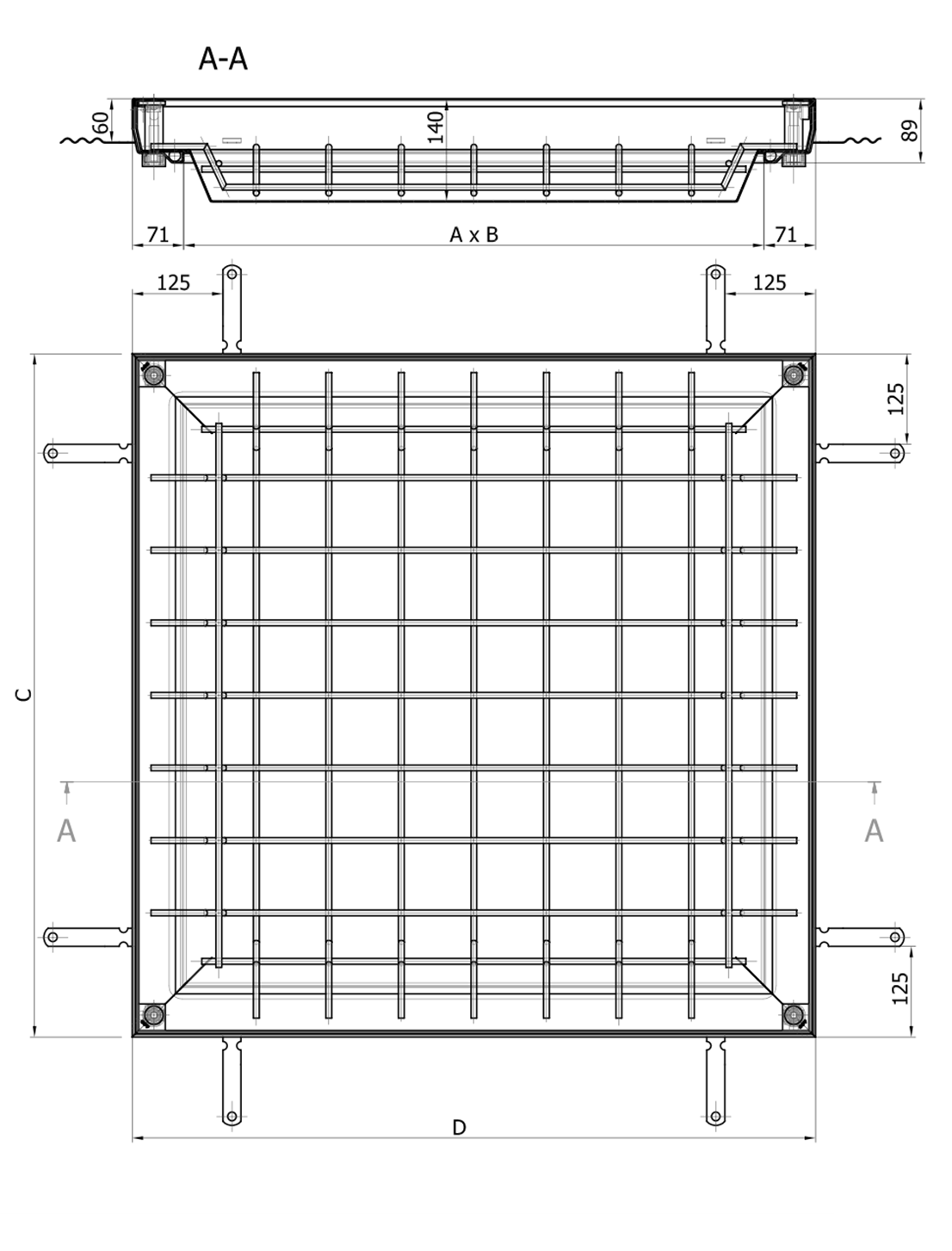 Lichte Weite*[mm] Außen –abmessungen*[mm]Rahmen-höhe*[mm]Wannen-tiefe*[mm]Höhe Bodenbelag*[mm]Belastungs-klasse*Gewicht*[kg]Art. Nr. *Wannentiefe 70mm300  x 300410  x 41082,57015C2509,26415887400  x 400510  x 51082,57015C25011,89415888400  x 600510  x 71082,57015C25014,65415889450  x 450560  x 56082,57015M12513,55415890500  x 500610  x 61082,57015M12514,79415891600  x 600710  x 71082,57015M12518,05415892600  x 800710  x 91082,57015M12523,66415893600  x 1000710  x 111082,57015M12527,56415894700  x 700810  x 81082,57015L1523,84415897800  x 800910  x 91082,57015L1528,44158981000  x 10001110  x 111082,57015L1538,58415900Wannentiefe 110 mm450  x 450560  x 56082,511015C25013,71415901500  x 500610  x 61082,511015C25014,96415902600  x 600710  x 71082,511015C25018,31415903600  x 800710  x 91082,511015C25024,31415904600  x 1000710  x 111082,511015C25028,81415905700  x 700810  x 81082,511015M12524,33415907800  x 800910  x 91082,511015M12529,064159081000  x 10001110  x 111082,511015M12539,57415910Wannentiefe 140 mm700  x 700810  x 81082,514015C25025,26415912800  x 800910  x 91082,514015C25030,064159131000  x 10001110  x 111082,514015C25040,62415915